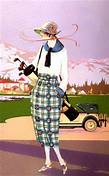 LA LUCIENNE2023CLUBSDATESFORMULE DE JEUDEPARTS SHOT_GUNTARIFSFREGATE9 MARSScramble9H30 GF : 40€Voiturette : 30€MIRAMAS 13 AVRILScramble9H30GF : 43€Voiturette : 28€Repas : 30€DIGNE 11 MAIScramble9HGF : 45€Voiturette : 35€Repas : 25€STE BAUME 7 SEPTEMBREScramble9HEcole de l’Air28 SEPTEMBREScramble9H30GF et collation : 35€ SERVANNES 9 NOVEMBREScramble9H30 GF : 47€Voiturette : 44€